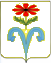 АДМИНИСТРАЦИЯ ПЕРЕДОВСКОГО СЕЛЬСКОГОПОСЕЛЕНИЯ ОТРАДНЕНСКОГО РАЙОНА ПОСТАНОВЛЕНИЕот  18.06.2019                                                                                  №31  ст-ца ПередоваяО внесении изменений в постановление от 28 сентября 2018 года № 54 «Об утверждении муниципальной программы «Обеспечение безопасности населения в Передовском сельском поселении Отрадненского района»В соответствии с Федеральным законом от 6 октября 2003 года  № 131-ФЗ «Об общих принципах организации местного самоуправления в Российской Федерации», постановлением администрации Передовского сельского поселения Отрадненского района от 5 августа 2015 года № 87 «Об утверждении Порядка принятия решения о разработке, формирования, реализации и оценки эффективности реализации муниципальных программ Передовского сельского поселения Отрадненского района»  постановляю:1.Внести в постановление администрации Передовского  сельского поселения Отрадненского района от 28 сентября 2018 года № 54 «Об утверждении муниципальной программы «Обеспечение безопасности  населения Передовском сельском поселении Отрадненского района следующие изменения:1) в паспорте муниципальной программы:позицию «Объемы и источники финансирования» изложить в новой редакции:«Общий объем финансирования составляет 4004,6 тыс.руб., в том числе по годам:2) раздел 4 «Ресурсное обеспечение муниципальной программы» изложить в новой редакции:«Раздел 4 «Ресурсное обеспечение муниципальной программы»Финансирование мероприятий муниципальной программы предусматривается осуществлять за счет средств бюджета Передовского сельского поселения Отрадненского района, районного и краевого бюджетов. Объем финансовых ресурсов, предусмотренных на реализацию муниципальной программы, составляет 4004,6, в том числе по годам:3) раздел 5 «Перечень программных мероприятий» изложить в новой редакции:«Муниципальная программа «Обеспечение безопасности  населения  Передовском сельском  поселении Отрадненского района состоит из  следующих мероприятий:Объемы финансового обеспечения муниципальной программы на                   2019 год рассчитаны исходя из локальных ресурсных сметных расчетов. При наличии потребности в дополнительном финансировании мероприятий муниципальной программы могут выделяться дополнительные средства из местного бюджета, а также привлечение средств из федерального, краевого и районного бюджетов.».2. Опубликовать (обнародовать)  настоящее постановление и разместить на официальном сайте администрации Передовского сельского поселения Отрадненского района.3. Контроль за выполнением настоящего постановления оставляю за собой.Глава Передовского сельского поселения                              Г.И.ЯковенкоОтрадненского района    Проект подготовлен и внесен   :   Старший финансист администрацииПередовского сельского поселения                                         Н.А. ДанелияПроект согласован :Начальник общего отдела администрацииПередовского сельского поселения                                      Т.Н.ШуруповаГодВсего, (тыс.руб.)Местный бюджет (тыс.руб.)Районный бюджет,(тыс.руб.)Краевой бюджет(тыс.руб.)20192717,6768,0515,51434,12020643,5618,025,50,02021643,5618,025,50,0Итого4004,62004,0566,51434,1ГодВсего, (тыс.руб.)Местный бюджет (тыс.руб.)Районный бюджет,(тыс.руб.)Краевой бюджет(тыс.руб.)20192717,6768,0515,51434,12020643,5618,025,50,02021643,5618,025,50,0Итого4004,62004,0566,61434,1№ п/пНаименование мероприятияСумма расходов, всего, тыс.руб.В том числе:В том числе:В том числе:Плановый период реализации№ п/пНаименование мероприятияСумма расходов, всего, тыс.руб.из местного бюджета, тыс.руб.из районного бюджета, тыс.руб.из краевого бюджета, тыс.руб.Плановый период реализации134567811.Мероприятия по защите населения и территорий от чрезвычайных ситуаций природного и техногенного характера, гражданской обороне в сельском поселении2185,1730,021,01434,102019 г.11.Мероприятия по защите населения и территорий от чрезвычайных ситуаций природного и техногенного характера, гражданской обороне в сельском поселении601,0601,0580,0580,021,021,00,00,02020 г.2021 г.1.1Участие в предупреждении и ликвидации последствий чрезвычайных ситуаций в границах поселений в Передовском сельском поселении Отрадненского района, в т.ч.:2184,1600,5600,5730,0580,0580,020,020,020,51434,10,0,00,02019 г.2020 г.2021 г.1.1Разработка проектной и рабочей документации "Капитальный ремонт гидротехнического сооружения № 2 (р.Кува, х.Ильич) Отрадненского района, Краснодарского края"1482,10,00,048,00,00,00,00,00,01434,100,00,02019 г.2020 г.2021 г.1.2Создание, содержание и организация деятельности аварийно-спасательных служб и аварийно-спасательных формирований на территории поселения 0,50,50,50,00,00,00,50,50,50,00,00,02019 г.2020 г.2021 г.2Резервный фонд администрации сельского поселения5,05,05,05,05,05,00,00,00,00,00,00,02019 г.2020 г.2021 г.3Укрепление правопорядка, профилактика правонарушений, усиление борьбы с преступностью и противодействие коррупции12345673.1 Мероприятия по укреплению правопорядка, профилактике правонарушений, усилению борьбы с преступностью22,022,022,022,022,022,00,00,00,00,00,00,02019 г.2020 г.2021 г.4.Противодействие терроризму и экстремизму в сельском поселении4.1Реализация мероприятий по профилактике терроризма и экстремизма 2,52,52,50,00,00,02,52,52,50,00,00,02019 г.2020 г.2021 г.5Обеспечение первичных мер пожарной безопасности в границах населенных пунктов поселения5.1Мероприятия по пожарной безопасности10,010,010,010,010,010,00,00,00,00,00,00,02019 г.2020 г.2021 г.6Осуществление мероприятий по обеспечению безопасности людей на водных объектах, охране их жизни и здоровья6.1Обеспечение безопасности людей на водных объектах, охране их жизни и здоровья2,02,02,01,01,01,01,01,01,00,00,00,02019 г.2020 г.2021 г.7Осуществление муниципального лесного контроля7.1Мероприятия в области охраны, восстановления и использования лесов1,01,01,00,00,00,01,01,01,00,00,00,02019 г.2020 г.2021 г.8Социальная поддержка граждан8,1Оказание единовременной материальной помощи гражданам ,пострадавшим  в результате чрезвычайной ситуации ,вызванной обильным выпадением осадков, сопровождавшихся сильным ливневым дождем,градом,шквалистым  усилением ветра и затоплением части придворовых территорий ,домовладений. 490,000,00,00,00,00,0490,00,00,00,00,00,02019г.2020г.2021гИтого:4004,62004,0566,61434,1в том числе:2717,6643,5643,5768,0,618,0618,0515,525,525,51434,10,00,02019 г.2020 г.2021 г.